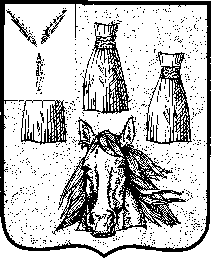 АДМИНИСТРАЦИЯСамойловского муниципального района Саратовской областиВ соответствии с Федеральным законом от 21.12.1994 г. № 68-ФЗ «О защите населения и территорий от чрезвычайных ситуаций природного и техногенного характера», Федеральным законом от 12.02.1998 г. № 28-ФЗ «О гражданской обороне», Федеральным законом от 06.10.2003 г. № 131-ФЗ «Об общих принципах организации местного самоуправления в Российской Федерации», ПОСТАНОВЛЯЮ:1. Утвердить муниципальную программу «Создание местной системы оповещения Самойловского муниципального района Саратовской области» согласно приложению к настоящему постановлению.2. Настоящее постановление разместить на официальном сайте администрации Самойловского муниципального района в сети Интернет.3. Контроль за исполнением настоящего постановления возложить первого заместителя главы администрации Самойловского муниципального района Саратовской области.Глава Самойловского муниципального района Саратовской области                                            М.А. МельниковМУНИЦИПАЛЬНАЯ ПРОГРАММА «Создание местной системы оповещения Самойловского муниципального района Саратовской области»Паспорт программы 1. Содержание проблемы и обоснование необходимости её решения Муниципальная программа «Создание местной системы оповещения Самойловского муниципального района Саратовской области» направлена на организацию эффективной деятельности в сфере защиты населения и территорий Самойловского муниципального района от чрезвычайных ситуаций природного и техногенного характера. Полномочия органов местного самоуправления по созданию и поддержанию в постоянной готовности систем оповещения населения об опасностях, возникающих при военных конфликтах или вследствие этих конфликтов, а также при чрезвычайных ситуаций природного и техногенного характера установлены федеральными законами от 21 декабря 1994 года № 68-ФЗ «О защите населения и территорий от чрезвычайных ситуаций природного и техногенного характера», от 12 февраля 1998 года № 28-ФЗ «О гражданской обороне», Законом Саратовской области от 28.02.2005 г.. № 21 «О защите населения и территории от чрезвычайных ситуаций межмуниципального и регионального характера». В настоящее время на территории Самойловского муниципального района функционируют региональная (далее - РАСЦО) и объектовые системы оповещения населения. РАСЦО Саратовской области (в том числе на территории Самойловского муниципального района) - это совокупность технических средств, линий связи и сетей вещания, а также организационных мероприятий, обеспечивающих доведение за заданное время и с заданной вероятностью формализованных сигналов и речевых сообщений до должностных лиц, дежурных служб и населения. Средства оповещения развернуты в населенных пунктах Самойловского муниципального района и включают в себя комплекс программно-технических средств, позволяющих осуществлять запуск 1 электросирены, расположенной только в р.п.Самойловка, а также доведение экстренной информации до населения путем перехвата каналов радио и проводного вещания. РАСЦО введена в эксплуатацию в конце 70-х годов прошлого века. В настоящее время большая часть аппаратуры оповещения имеет срок службы более 40 лет. В связи с установкой операторами проводной и радиосвязи цифровых автоматических телефонных станций и аппаратуры уплотнения нового поколения на линиях местной связи возникают трудности дистанционного запуска электросирены и сопряжения систем оповещения на всех уровнях. По состоянию на 1 января 2021 года доля населения, охваченного действием РАСЦО, составляет всего 12,4 процента. Локальные или объектовые системы оповещения (далее именуются - ЛСО) создаются на потенциально опасных объектах в соответствии с постановлением Совета Министров - Правительства Российской Федерации от 1 марта 1993 г. № 178 «О создании локальных систем оповещения в районах размещения потенциально опасных объектов». В Самойловском муниципальном районе ЛСО не создаются. Однако на АО «Самараагропромпереработка» ОП Самойловка имеется электрическая сирена С-40 для оповещения работников организации и жителей, вблизи лежащих домов. Объектовая интегрируются в местную систему оповещения и обеспечивают оповещение населения о любых опасностях в зоне ее действия. Обеспечение необходимого охвата населения, проживающего на территории района, системой оповещения и информирования с целью снижения возможного ущерба и предотвращения гибели людей при возникновении чрезвычайных ситуаций является важным фактором устойчивого социально- экономического развития Самойловского муниципального района. Оповещение населения должно осуществляться силами органов повседневного управления РСЧС - Центром управления в кризисных ситуациях Главного управления МЧС России по Саратовской области (далее именуется - ЦУКС), Главным управлением МЧС России по Саратовской области, единой дежурно - диспетчерской службой района (далее именуются - ЕДДС), дежурно-диспетчерскими службами организаций. Анализ состояния действующей на территории Самойловского муниципального района системы оповещения населения позволяет выделить ряд проблем в обеспечении их готовности и устойчивости функционирования: - изношенность технических средств оповещения; - низкий охват сельского населения сетью электросирен и отсутствие мощных акустических устройств, не позволяющий своевременно привлечь внимание населения к электронным средствам массовой информации для передачи экстренных сообщений; - невозможность интеграции аппаратуры оповещения старого парка (П- 166) региональной системы оповещения с другими современными системами доведения информации до населения;- недостаточная подготовка диспетчерского состава к действиям по оповещению населения в установленные сроки; - недостаточное финансирование мероприятий по реконструкции системы оповещения и поддержанию их в готовности к применению. Реализация настоящей Программы позволит достичь социального эффекта, который будет заключаться в снижении количества погибших и пострадавших вследствие возникновения чрезвычайных ситуаций; - экономического эффекта, который будет заключаться в снижении размера материального ущерба, а также в снижении издержек на обслуживание системы оповещения. 2. Основные цели и задачи программы, сроки ее реализации	Основная цель Программы:своевременное и гарантированное доведение информации и сигналов оповещения до органов управления, сил и средств гражданской обороны, РСЧС и населения об опасностях, возникающих при ведении военных действий или вследствие этих конфликтов, а также при чрезвычайных ситуациях природного и техногенного характера; передача в автоматическом и (или) автоматизированном режимах необходимой информации и сигналов оповещения для адекватного восприятия населением при угрозе возникновения или при возникновении ЧС; возможность сопряжения с техническими устройствами, осуществляющих приём, обработку и передачу аудио- и (или) аудиовизуальных сообщений об угрозе или о возникновении чрезвычайной ситуации, правилах поведения и способах защиты в таких ситуациях; программное, техническое и организационное сопряжение, без применения дополнительных устройств сопряжения, с существующей региональной автоматизированной системой централизованного оповещения (РАСЦО) Саратовской области; возможность сопряжения (интеграции) с существующими на территории Самойловского муниципального района объектовыми (локальными) системами оповещения;  использование современных информационных технологий для своевременного и гарантированного информирования населения об угрозе возникновения или о возникновении чрезвычайных ситуаций, правилах поведения и способах защиты в таких ситуациях; своевременная передача информации до органов управления РСЧС соответствующего уровня в целях принятия необходимых мер по защите населения; управление оконечными средствами оповещения и информирования с пунктов управления органов повседневного управления РСЧС соответствующего уровня; передача информации в заданных режимах (индивидуальный, избирательный, циркулярный, по группам по заранее установленным программам); защита информации от несанкционированного доступа и сохранность информации при авариях в системе;- обеспечение повышение устойчивости функционирования МСО.Задачи Программы: Доведение информации и сигналов оповещения до: руководящего состава гражданской обороны и звена территориальной подсистемы РСЧС, созданного муниципальным образованием; специально подготовленных сил и средств, предназначенных и выделяемых (привлекаемых) для предупреждения и ликвидации чрезвычайных ситуаций, сил и средств гражданской обороны на территории муниципального образования, в соответствии с пунктом 13 постановления Правительства Российской Федерации от 30 декабря 2003 г. N 794 "О единой государственной системе предупреждения и ликвидации чрезвычайных ситуаций"; дежурно-диспетчерских служб организаций, эксплуатирующих потенциально опасные производственные объекты;- населения, проживающего на территории муниципального района с использованием современных информационно-коммутационных технологий и программно-технических комплексов (технических средств и оконечных средств).  Реализация программы рассчитана на 2021 год. Система программных мероприятийПрограммой предусматриваются мероприятия на «Создание местной системы оповещения Самойловского муниципального района Саратовской области»Ресурсное обеспечение программыОбщая сумма затрат на реализацию в 2021 году мероприятий программы на «Создание местной системы оповещения Самойловского муниципального района Саратовской области» составляет 191000 рублей.Финансирование программы предусматривается за счет и в пределах средств бюджета Самойловского муниципального района. Механизм реализации программыМеханизм реализации программы включает организационную, экономическую и правовую составляющие, обеспечивающие управление программой и реализацию программных мероприятий.Предложения об изменении положений программы вводятся в действие постановлением администрации Самойловского муниципального района Саратовской области.Сектор по делам ГО и ЧС администрации Самойловского муниципального района осуществляют подготовку исходных данных на «Создание местной системы оповещения Самойловского муниципального района Саратовской области».Администрация Самойловского муниципального района выступает в роли заказчика.6. Организация управления программой и контроль за ходом ее реализацииУправление реализацией программы и контроль за ходом ее реализации осуществляется главой Самойловского муниципального района Саратовской области. 7. Прогноз ожидаемых социально-экономических результатов реализации программыРеализация настоящей Программы позволит осуществить «Создание местной системы оповещения Самойловского муниципального района Саратовской области»Приложение № 2 к постановлению администрации Самойловского муниципального района от  22.01.2021 г. № 27 Приложение к муниципальной программе«Создание местной системы оповещения Самойловского муниципального района Саратовской области»Перечень основных мероприятий по созданию местной системы оповещения Самойловского муниципального района Саратовской областиПОСТАНОВЛЕНИЕ22.01.2021г. № 27 Приложение № 1 к постановлению администрации Самойловского муниципального района от  22.01.2021г. № 27Наименование Программы   муниципальная программа «Создание местной системы оповещения Самойловского муниципального района Саратовской области»Основания для разработки программы Указ Президента РФ от 13.11.2012 N 1522 "О создании комплексной системы экстренного оповещения населения об угрозе возникновения или о возникновении чрезвычайных ситуаций"; Федеральный закон от 21.12.94г. № 68-ФЗ «О защите населения и территорий от чрезвычайных ситуаций природного и техногенного характера»; Федеральный закон от 12.02.98г. №28-ФЗ «О гражданской обороне»; Федеральный закон от 6 октября 2003г. № 131-ФЗ «Об общих принципах организации местного самоуправления в РФ»; Федеральный закон от 27.12.91г. № 2124-1 «О средствах массовой информации»; Федеральный закон от 21 июля . №116-ФЗ «О промышленной безопасности опасных производственных объектов»; Федеральный закон от 7 июля 2003г. №126-ФЗ «О связи»; Постановление правительства РФ от 1 марта . №177 «Об утверждении Положения о порядке использования действующих радиовещательных и телевизионных станций для оповещения и информирования населения Российской Федерации в чрезвычайных ситуациях мирного и военного времени»; Постановление правительства РФ от 24 марта . №334 «О порядке сбора и обмена в Российской Федерации информации в области защиты населения и территорий от чрезвычайных ситуаций природного и техногенного характера»; Постановление правительства РФ от 30 декабря . №794 «О единой государственной системе предупреждения и ликвидации чрезвычайных ситуаций»; Постановление правительства РФ от 31 декабря . №895 «Об утверждении Положения о приоритетном использовании, а также приостановлении использования любых сетей и средств связи во время чрезвычайных ситуаций природного и техногенного характера»; Постановление правительства РФ от 26 ноября 2007 г. №804 «Об утверждении положения о гражданской обороне в Российской Федерации»; Постановление правительства РФ от 22 мая 2008 г. №381 «О порядке предоставления участков для установки и (или) установки специализированных технических средств оповещения и мониторинга и информирования населения в местах массового пребывания людей»; Распоряжение Правительства РФ от 25.10.03г. № 1544-р «О создании систем оповещения субъектов Российской Федерации»; Совместные приказы МЧС России, Министерства информационных технологий и связи РФ и Министерства культуры и массовых коммуникаций РФ от 25 июля 2006г.  N 422/90/376 "Об утверждении Положения о системах оповещения населения"; Совместные приказы МЧС России, Министерства информационных технологий и связи РФ и Министерства культуры и массовых коммуникаций РФ от 07 декабря 2005г.  N 877/138/597 "Об утверждении Положения по организации эксплуатационно-технического обслуживания систем оповещения населения";     Совместные приказы МЧС России, МВД России и ФСБ России от 31 мая 2005 г. №428/432/321 «О порядке размещения современных технических средств массовой информации в местах массового пребывания людей в целях подготовки населения в области гражданской обороны, защиты от чрезвычайных ситуаций, обеспечения пожарной безопасности и охраны общественного порядка, а также своевременного оповещения и оперативного информирования граждан о чрезвычайных ситуациях и угрозе террористических акций»;     Совместные приказы МЧС России, МВД России и ФСБ России: от 28 октября 2008 г. №646/919/526 «Об утверждении Требований по установке специализированных технических средств оповещения и мониторинга и информирования населения в местах массового пребывания людей»;Заказчик  администрация Самойловского муниципального района Саратовской областиОтветственный исполнительадминистрация Самойловского муниципального района Саратовской областиРазработчикадминистрация Самойловского муниципального районаЦель Программы-своевременное доведение информации и сигналов оповещения до органов управления, сил и средств гражданской обороны, РСЧС и населения об опасностях, возникающих при военных конфликтах или вследствие этих конфликтов, а также при чрезвычайных ситуациях природного и техногенного характера передача в автоматическом и (или) автоматизированном режимах необходимой информации и сигналов оповещения для адекватного восприятия населением при угрозе возникновения или при возникновении ЧС; возможность сопряжения с техническими устройствами, осуществляющих приём, обработку и передачу аудио- и (или) аудиовизуальных сообщений об угрозе или о возникновении чрезвычайной ситуации, правилах поведения и способах защиты в таких ситуациях; программное, техническое и организационное сопряжение, без применения дополнительных устройств сопряжения, с существующей региональной автоматизированной системой централизованного оповещения (РАСЦО) Саратовской области; возможность сопряжения (интеграции) с существующими на территории Самойловского муниципального района объектовыми (локальными) системами оповещения;  использование современных информационных технологий для своевременного и гарантированного информирования населения об угрозе возникновения или о возникновении чрезвычайных ситуаций, правилах поведения и способах защиты в таких ситуациях; своевременная передача информации до органов управления РСЧС соответствующего уровня в целях принятия необходимых мер по защите населения; управление оконечными средствами оповещения и информирования с пунктов управления органов повседневного управления РСЧС соответствующего уровня; передача информации в заданных режимах (индивидуальный, избирательный, циркулярный, по группам по заранее установленным программам); защита информации от несанкционированного доступа и сохранность информации при авариях в системе;- обеспечение повышение устойчивости функционирования МСО.Задачи   ПрограммыДоведение информации и сигналов оповещения до: руководящего состава гражданской обороны и звена территориальной подсистемы РСЧС, созданного муниципальным образованием; специально подготовленных сил и средств, предназначенных и выделяемых (привлекаемых) для предупреждения и ликвидации чрезвычайных ситуаций, сил и средств гражданской обороны на территории муниципального образования, в соответствии с пунктом 13 постановления Правительства Российской Федерации от 30 декабря 2003 г. N 794 "О единой государственной системе предупреждения и ликвидации чрезвычайных ситуаций"; дежурно-диспетчерских служб организаций, эксплуатирующих потенциально опасные производственные объекты;- населения, проживающего на территории муниципального района с использованием современных информационно-коммутационных технологий и программно-технических комплексов (технических средств и оконечных средств).  Сроки и этапы реализации   Программы2021 год:«Создание местной системы оповещения Самойловского муниципального района Саратовской области»Исполнители основных мероприятий Программы- администрация Самойловского муниципального района Саратовской областиОбъемы и источники финансирования Программыобщий объем финансирования мероприятий программы в 2021 году составляет 191000 руб. из бюджета Самойловского муниципального района Саратовской областиОжидаемые результаты реализации Программы-  в качественном отношении: повышение уровня защищённости территории Самойловского муниципального района от чрезвычайных ситуаций межмуниципального характера; снижение количества погибших и пострадавших, а также размера материального ущерба вследствие чрезвычайных ситуаций и пожаров;  обеспечение комплексного использования в автоматизированном и/или автоматическом режимах различных технических средств доведения сигналов оповещения и экстренной информации до населения; снижение времени доведения до населения сигналов оповещения и экстренной информации об угрозе возникновения или о возникновении чрезвычайных ситуаций природного или техногенного характера. - в количественном отношении: увеличение охвата оповещением населения; Организация управления реализациейПрограммы- управление реализацией программы осуществляется  главой Самойловского муниципального района Саратовской области№ п/пМероприятияобъем финансирования в руб.1разработка проектно - сметной документации на создание местной системы оповещения Самойловского муниципального района Саратовской области191000 – 00 руб.